Советы психологакак правильно себя вести      Возьмите себя в руки, успокойтесь, не паникуйте.     Разговаривайте спокойным голосом.     Не высказывайте ненависть и пренебрежение к террористам.     Подготовьтесь физически и морально к возможному суровому испытанию.     Не пренебрегайте пищей, старайтесь сохранить силы и здоровье.     Устройтесь так, чтобы обеспечить себе возможность менять положение тела.     С самого начала (особенно в первый час) выполняйте все требования бандитов.     Не нужно никаких неожиданных инициатив.     Предупреждайте и обсуждайте все свои действия.     Дышите ровно, спокойно, не сдерживайте дыхание.     Не пытайтесь бежать, если нет полной уверенности в успехе побега.     Займите себя делом. Плетите косичку, складывайте из бумаги фигурку, вспоминайте исторические даты, напевайте (про себя) знакомые песни и многое другое – постарайтесь занять себя.     Не фамильярничайте, не нужно форсировать сближение с преступниками и тем более его имитировать.     Стресс испытывают обе стороны – заложники и террористы. Искусство общения в этой ситуации для вас – важный фактор     Любой человек по стечению обстоятельств может оказаться заложником у преступников, которые при этом могут преследовать достижение политических целей, получение выкупа и т.п.      Предметом торга для террористов становится ваша жизнь. Захват может произойти в транспорте, в учреждении, на улице, в квартире.ТЕЛЕФОНЫ: 02112Если вам стало известно о готовящемся теракте или совершенном преступлении,  немедленно сообщите об этом в территориальные органы ФСБ или МВД по месту жительства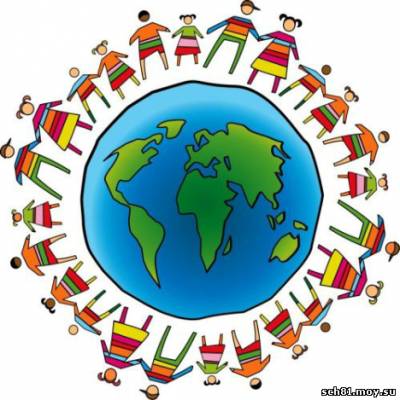 Филиал МБДОУ – детского сада «Детство» детский сад № 514Правилаповедения в ситуациях, связанных с терроризмом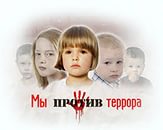 2019г.Что такое терроризм     Терроризм, в соответствии с Уголовным кодексом РФ – совершение взрыва, поджога или иных действий, создающих опасность гибели людей, либо наступления иных общественно опасных действий, совершенных в целях нарушения общественной безопасности и устрашения населения, либо оказания воздействия на принятие решений органами власти.Обязательные элементы терроризма:     - насилие (обычно вооруженное) или его угроза;     - причинение или угроза причинению вреда здоровью человека.Главная цель террористов    Решение политических вопросов, удовлетворение корыстных потребностей, месть, конкурентная борьба.Каким может быть терроризм     Государственным (проводится одной страной  против другой).     Международным (осуществляется международными организациями).     Внутригосударственным (посягает на основы государственности).     Религиозным (насаждает свою идеологию).Зачем нужны эти рекомендации     Цель этих рекомендации – помочь подросткам, взрослым людям правильно ориентироваться и действовать в экстремальных и чрезвычайных ситуациях.     Любой человек по стечению обстоятельств может оказаться заложником у преступников. Во всех случаях жизнь заложников становится предметом торга для террористов. Правилаповедения в ситуациях, связанных с терроризмом     Соблюдайте следующие правила:     - не допускайте действий, которые могут спровоцировать нападающих к применению оружия и привести в человеческим жертвам;     - переносите лишения, оскорбления и унижения, не сотрите в глаза преступникам, не ведите себя вызывающе, старайтесь быть незаметным;     - при необходимости выполняйте требования преступников, не противоречить им, не рискуйте жизнью окружающих и своей собственной, старайтесь не допускать истерик и паники;     - не совершайте действий без разрешения.ПОМНИТЕ:ваша главная цель – сохранить силы и здоровье.Будьте внимательны     Постарайтесь запомнить приметы преступников, отличительные черты их лиц, одежду, имена, клички, возможные шрамы и татуировки, особенности речи и манеры поведения, тематику разговоров.Что в это время делают спецслужбы     Помните, что, получив сообщение о захвате, спецслужбы начинают действовать и предпринимают все необходимое для освобождения заложников.     Во время проведения спецслужбами операции по освобождению необходимо соблюдать следующие требования:     - лежать на полу (на земле) лицом вниз, голову закрыв руками и не двигаться;     - ни в коем случае не бежать навстречу сотрудникам спецслужб или от них, так как они могут принять вас за преступника;     - если есть возможность, держаться подальше от проемов дверей и окон.